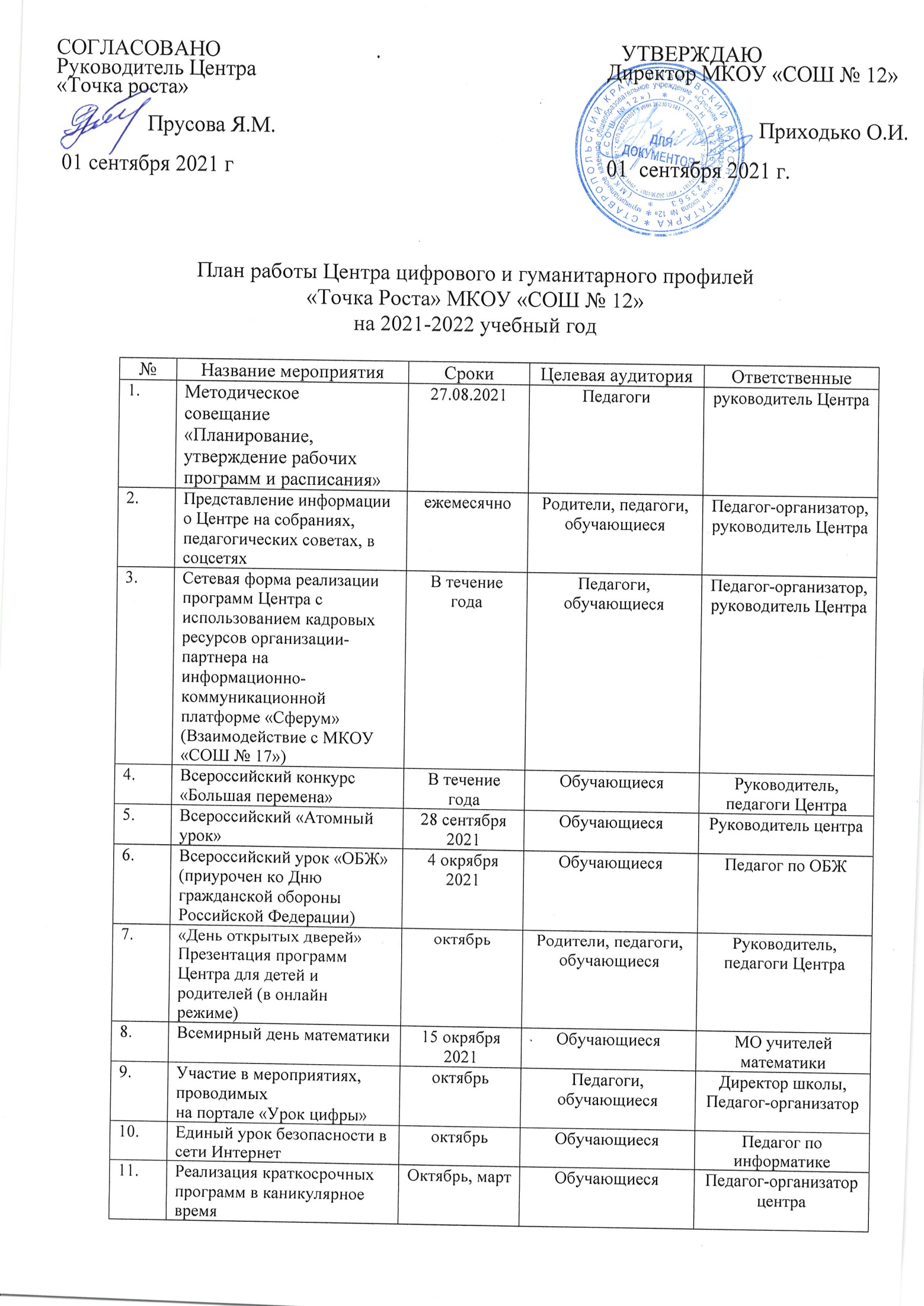  12Межпредметная Олимпиада.ноябрьОбучающиесяПедагог-организатор13Круглый стол «Промежуточные результаты работы Центра»декабрьРуководитель центра, педагоги доп. образования, учителяДиректор школы, руководитель Центра14Участие в конкурсахВ течение годаОбучающиесяПедагоги доп.образования, учителя-предметники15Профориентационные уроки «ПроеКТОриЯ»В течение годаОбучающиесяОтветственный организатор16Открытые уроки по ОБЖ «Школа выживания человека в ЧС»январьОбучающиесяПедагог по ОБЖ17Мастер - классы по предметным направлениям Центра в рамках деятельности Центра «Точка роста»февральПедагоги, обучающиесяДиректор школы, руководитель Центра, педагоги доп.образования, учителя-предметники18День российской науки8 февраля 2022Педагоги, обучающиесяПедагог-организатор19Круглый стол: «Результаты работы Центра: опыт, проблемы, перспективы»февральПедагогиДиректор школы, руководитель Центра20Выставка-презентация проектов, выполненных обучающимися центрамартОбучающиеся, родителиДиректор школы, руководитель Центра21Всероссийский урок «ОБЖ» (приурочен к празднованию Всемирного днягражданской обороны)01 марта 2022ОбучающиесяПедагог по ОБЖ22Неделя математики14-20 марта2022 годаОбучающиесяМО учителей математики23Творческий отчет о работе ЦентрамартОбучающиеся родители, жители селаДиректор школы, руководитель Центра24День космонавтики. Гагаринский урок«Космос - это мы»апрельОбучающиесяРуководитель центра, педагоги доп.образования25Неделя конструированияапрельОбучающиесяРуководитель центра, педагоги доп.образования26Неделя Медиа, компьютерной графики и анимацииапрельОбучающиесяРуководитель центра, педагоги доп.образования27Всероссийский урок «ОБЖ» (день пожарной охраны)30 апреля 2022ОбучающиесяПедагог по ОБЖ28Фестиваль дроновмайОбучающиеся, педагогиРуководитель центра, педагоги доп.образования29Круглый стол «Результаты работы Центра»майРуководитель, педагоги ЦентраДиректор школы, руководитель Центра